  1.  Locate the wiring schematic for the dash gauge circuits and determine the color of the 	     wires. 		Fuel gauge ____________, ____________, and ____________		Oil pressure coolant temperature __________, ____________, and __________		Color of wires to the sending unit: _______________  and  _________________  2.  Check service information and determine the specified resistance of the sending unit      when the gas tank is full and empty.		Full tank = _______________      Empty tank = _______________  3.  Determine the resistance specification of the sending unit.	Resistance of the sending unit when the oil pressure is high = _______________	Resistance of the sending unit when the oil pressure is low = ________________  4.  Determine the specified resistance of the sensor when hot and cold.	Resistance when the coolant is cold = ______________________________	Resistance when the coolant is hot = _______________________________  5.  Based on the tests, what is the needed action? 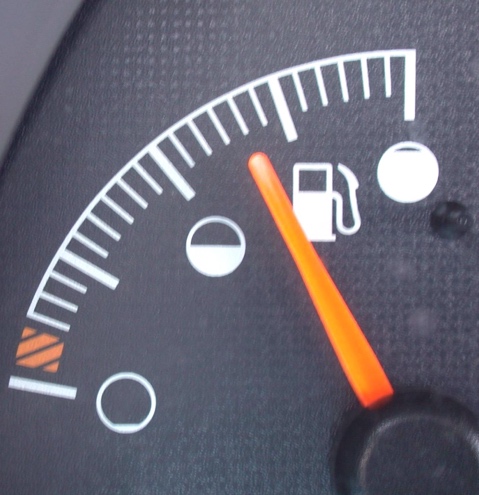 ______________________________		______________________________		______________________________		______________________________